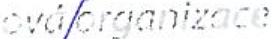 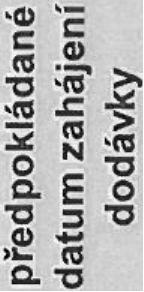 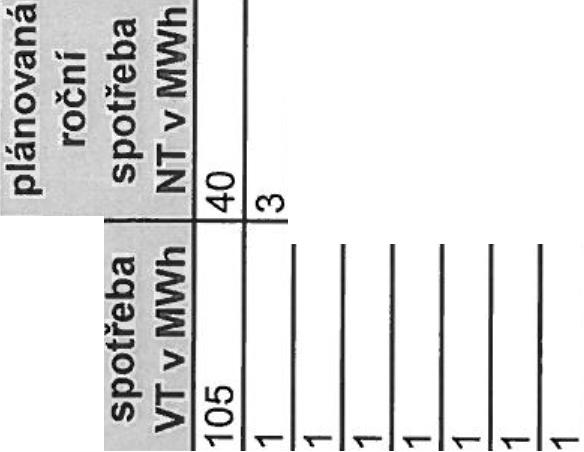 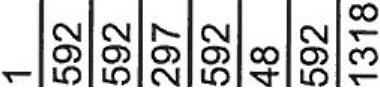 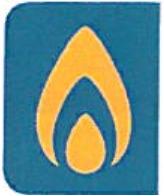 Cl> j~~---~!f ~ j~~---~!f ::i j~~---~!f > j~~---~!f Cl> al>> •.. >·-><n Cl> .o o o~ o•cn o•N N o o i!::! ro ,n, o:::i:::i~:::im:::ič: C: o:::i:::i~:::im:::ič: Cl> '> (J '> .0 .0 ro o E > ::i > •cn •C'O Cl> o •C'O N ~ ~ Q) ti. Q) C Q) > C Q) > C Q) > •n:s •n:s ~ ~ (.) ti. (.) ~ (.) o ~ (.) o ~ (.) o C: ·s; ·s; ·s; > -~ ti. ·s; E ti. ·s; E ti. ·s; E o o o ·c:i:I -~ ,_ o ;c ,_ o ;c ,_ o ;c C C E C C E E ~ E E ~ E E ~ L.. L.. E L.. L.. E E ~ E E ~ E E ~ Q) Q) Q) Q) Q) Q) Q) o Q) o Q) Q) Q) Q) i0 >(_) I ti. Cl:I o Cl:I o .•.• ..c: Cl> .•.• ..c: Cl> O•- >U O•- >U 'lTTTTTT' 'lTTTTTT' 'lTTTTTT' 'lTTTTTT' 'lTTTTTT' 'lTTTTTT' 'lTTTTTT' 'lTTTTTT' C: C: ·- C: C: ·- 'lTTTTTT' 'lTTTTTT' 'lTTTTTT' 'lTTTTTT' 'lTTTTTT' 'lTTTTTT' 'lTTTTTT' 'lTTTTTT' i:, > tí i:, > tí OIDLDLDCONCOO OIDLDLDCONCOO OIDLDLDCONCOO OIDLDLDCONCOO OIDLDLDCONCOO OIDLDLDCONCOO OIDLDLDCONCOO OIDLDLDCONCOO o Cl:I ·- o Cl:I ·- 'Sl" NN N.,.... C">.,.... N 'Sl" NN N.,.... C">.,.... N 'Sl" NN N.,.... C">.,.... N 'Sl" NN N.,.... C">.,.... N 'Sl" NN N.,.... C">.,.... N 'Sl" NN N.,.... C">.,.... N 'Sl" NN N.,.... C">.,.... N 'Sl" NN N.,.... C">.,.... N JI :I: :i: .•.• :I: :i: .•.• X X X X X X X X X X X X X X X X X X X X X X X X X X X X X X X X X X X X X X X X X X X X X X X X X X X X X X X X X X X X X X X X JI C<) Cf) .,.... C<) C<) Cf) Cf) .,.... C<) Cf) .,.... C<) C<) Cf) Cf) .,.... C<) Cf) .,.... C<) C<) Cf) Cf) .,.... C<) Cf) .,.... C<) C<) Cf) Cf) .,.... C<) Cf) .,.... C<) C<) Cf) Cf) .,.... C<) Cf) .,.... C<) C<) Cf) Cf) .,.... C<) Cf) .,.... C<) C<) Cf) Cf) .,.... C<) Cf) .,.... C<) C<) Cf) Cf) .,.... ,_ C: N C: Ill >(.) Cl:I >(.) Cl:I .lil: _g .0 _g .0 'Ill _g .0 _g .0 N ·- N ·- N N ••• ('Cl ••• ('Cl lďlďl§lďlďlďlďl§ lďlďl§lďlďlďlďl§ lďlďl§lďlďlďlďl§ lďlďl§lďlďlďlďl§ lďlďl§lďlďlďlďl§ lďlďl§lďlďlďlďl§ lďlďl§lďlďlďlďl§ lďlďl§lďlďlďlďl§ ..., tí 1/1 tí 1/1 lďlďl§lďlďlďlďl§ lďlďl§lďlďlďlďl§ lďlďl§lďlďlďlďl§ lďlďl§lďlďlďlďl§ lďlďl§lďlďlďlďl§ lďlďl§lďlďlďlďl§ lďlďl§lďlďlďlďl§ lďlďl§lďlďlďlďl§ .,, c lďlďl§lďlďlďlďl§ lďlďl§lďlďlďlďl§ lďlďl§lďlďlďlďl§ lďlďl§lďlďlďlďl§ lďlďl§lďlďlďlďl§ lďlďl§lďlďlďlďl§ lďlďl§lďlďlďlďl§ lďlďl§lďlďlďlďl§ ,_ c lďlďl§lďlďlďlďl§ lďlďl§lďlďlďlďl§ lďlďl§lďlďlďlďl§ lďlďl§lďlďlďlďl§ lďlďl§lďlďlďlďl§ lďlďl§lďlďlďlďl§ lďlďl§lďlďlďlďl§ lďlďl§lďlďlďlďl§ E c lďlďl§lďlďlďlďl§ lďlďl§lďlďlďlďl§ lďlďl§lďlďlďlďl§ lďlďl§lďlďlďlďl§ lďlďl§lďlďlďlďl§ lďlďl§lďlďlďlďl§ lďlďl§lďlďlďlďl§ lďlďl§lďlďlďlďl§ .c: u •>, I!') Cf) .,.... O) co 'Sl" I!') ,.__ C: I!') 'Sl" 'Sl" I!') 'Sl" C<) C<) N i.. I!') 'Sl" 'Sl" I!') 'Sl" C<) C<) N >Cl> ,.__ Cf) 'Sl" I!') .,.... 00 I!') O) >Cl> C<) N .,.... co o .,.... I!') .,.... .c 00 00 O) N o 00 ,.__ O) ~ o C<) I!') I!') I!') 'Sl" .,.... N o z z o C<) o o o o o 'Sl" Cl> <t <t o o o o o o o o Cl> w w .,.... .,.... .,.... .,.... .,.... .,.... .,.... .,.... u w w o o o o o o o o Ill o o o o o o o o .lil: 'Sl" 'Sl" 'Sl" 'Sl" 'Sl" 'Sl" 'Sl" 'Sl" I;: N N N N N N N N ·o 00 00 00 00 00 00 00 00 (lj .,.... .,.... .,.... .,.... .,.... .,.... .,.... .,.... C. O) O) O) O) O) O) O) O) C. I!') I!') I!') I!') I!') I!') I!') I!') u, 00 00 00 00 00 00 00 00 I <( ,..: ,..: Ill o .c: Q. , .•...• INIC">l'S!"ILDICOlt---100 , .•...• INIC">l'S!"ILDICOlt---100 , .•...• INIC">l'S!"ILDICOlt---100 , .•...• INIC">l'S!"ILDICOlt---100 , .•...• INIC">l'S!"ILDICOlt---100 , .•...• INIC">l'S!"ILDICOlt---100 , .•...• INIC">l'S!"ILDICOlt---100 , .•...• INIC">l'S!"ILDICOlt---100 o ,cJ ,cJ = ,cJ ,cJ ,,._ a. distribuční sazba vysoký tarif (VT) v Kč/MWh nízký tarif (NT) v Kč/MWh stálý měsíční plat distribuční sazba bez DPH bez DPH v Kč/měsic C01 d, C02d, C03d 1 287,- - o - C01 d, C02d, C03d 1 287,- . C25d,C26d 1 287,- 1 287,- O- C25d,C26d 1 287,- 1 287,- ' C35d 1 287,- 1 287,- 0,- C45d,C46d 1 287,- 1 287,- 0,- distribuční sazba vysoký tarif (VT) v Kč/MWh nízký tarif (NT) v Kč/MWh stálý měsíčni plat distribuční sazba bez DPH ·bez DPH v Kč/měsíc C01d, C02d, C03d 270,27,- - 0,- C25d,C26d 270,27,- 270,27,- 0,- C35d 270,27,- 270,27,- O- C35d 270,27,- 270,27,- ' C45d, C46d 270,27,- 270,27,- 0,- distribuční sazba vysoký tarif (VT) v Kč/MWh nízký tarif (NT) v Kč/MWh stálý měsíční plat distribuční sazba bez DPH bez DPH v Kč/měsíc C01d, C02d, C03d 1 557,27,- - O- C01d, C02d, C03d 1 557,27,- - ' C25d,C26d 1 557,27,- 1 557,27,- 0,- C35d 1 557,27,- 1 557,27,- 0,- C45d,C46d 1 557,27,- 1 557,27,- 0,- 